【　サポート　ファイル　】　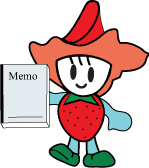 いつでもちょっとしたご支援をファイル鹿 沼 市目次サポートファイル用紙　　プロフィール　　病気の治療歴・手帳３－１．乳幼児期の記録３－２．小学校期の記録３－３．中学校期の記録３－４．高等学校期の記録３－５．学校卒業後の記録３－６．生育歴４．　　関係機関一覧オプション用紙※オプション用紙については、必要に応じてお使いください。サポートファイル「いちごファイル」の使い方　この「いちごファイル」は鹿沼市に在住する乳幼児期から就労期までのお子様に配布いたします。　お子様の成長の様子や特徴、さらに学びの様子などを書き込むことができ、鹿沼市や相談機関から提供された資料等も差し込めるようになっています。　「プロフィール」はお子様の名前・住所・家族など、基本的なことを記入します。　「乳幼児期の記録」から「生育歴」は、入園・就学してからのお子様の発達支援や学習支援の経過を記録していきます。成長の過程で受けた療育や医療的なケア、相談機関等から提供された資料なども大切に保管してください。　「日常生活のこと」（オプション用紙）はコミュニケーションや食事、排泄など、あてはまるところへチェックをつけ、お子様を深く理解していくための内容を記入します。　用紙は、市ホームページからダウンロードすることができます。また、母子健康手帳なども一緒に持ち運ぶと安心です。ふりがな氏　名男　・　女生年月日年　　　　月　　　　日使用の有無５－１．日常生活のこと（就学前における成長の様子）５－２．日常生活のこと（コミュニケーション）５－３．日常生活のこと（食事）５－４．日常生活のこと（排泄）５－５．日常生活のこと（着脱）５－６．日常生活のこと（清潔）５－７．日常生活のこと（入浴）５－８．日常生活のこと（睡眠）５－９．日常生活のこと（移動）６好きなこと・嫌いなこと７．パニック・こだわり８．健康面９．生活リズム１０．生活マップ